PROGRAMA DE PÓS-GRADUAÇÃO EM CIÊNCIAS AGRÁRIAS – PPGCAUNIVERSIDADE FEDERAL DE SÃO JOÃO DEL-REI - UFSJCAMPUS SETE LAGOAS - CSL___________________________________________________________RELATÓRIO DE ESTÁGIO DOCÊNCIAApós preenchimento, retirar a fonte vermelho e as instruções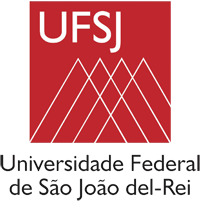 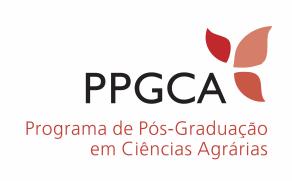 Nome do(a) discente:Matrícula:Nome do(a) orientador(a):Síntese das atividades desenvolvidas, no período de ___________ a _____________, correspondente a____horas.Avaliação do(a) discente sobre seu desempenho e aproveitamento das atividades na sua formação docente.Avaliação do(a) professor(a) supervisor(a) ou orientador(a), do Estágio Docência:____________________________________                                                  _____________________________________Escrever seu nome aqui (fonte preta em negrito)            Escrever o nome do(a) orientador(a)/ou supervisor  (fonte preta em negrito)___ / ____/ _______                                                                                                              ___ / ____/ _______